     ESCUELA SUPERIOR POLITECNICA DEL LITORAL 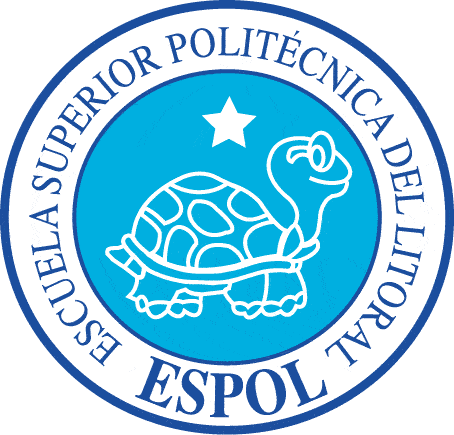 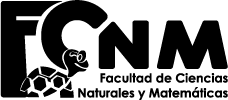                                             FACULTAD DE CIENCIAS NATURALES Y MATEMATICAS                                    Examen de segunda evaluación (20 de febrero de 2015)                                                             QUÌMICA GENERAL  I5 puntos cada una1. A 100 ml de solución 2 molar de hidróxido de sodio se le agrega 200 ml de solución 4 molar y 200 ml de  agua. Determine la concentración molar de la solución resultante.                                                                                                                                                                                                                                                                                                            R.___________M2. Determinar la temperatura de ebullición de una solución acuosa al 3% de cloruro de sodio.    Kb = 0.52                                                                                                                                                                                 R.___________ºC3. A 100 mililitros de agua se agrega 0.1 mol de ácido acético (ácido débil) y 0.1 mol de hidróxido de potasio (base fuerte) y 0.1 mol de NaCl. El medio (la solución), por consiguiente será: Medio ácido  _______          Medio básico _______          Medio neutro _______Justifique su respuesta. (¿Por qué?)4. En un recipiente que contiene agua se agrega  de cloruro de amonio (NH4Cl), obteniéndose 100 ml de solución. Determinar el pH de la solución.       Kb = 1.8 x 10-5                                                                                                                                 R.  pH = _________5. Se llena un matraz de un litro con 1,00 mol de H2 y 1,00 mol de I2 a . El valor de la constante de equilibrio a  es 50,5. ¿Cuál será la concentración molar de H2 al establecerse el equilibrio a 448º C?       H2            +             I2              ⇄            HI                                                            R. [ H2 ] = ______________6. Considerando las características de los componentes de las soluciones acuosas expuestas, indique si el medio es ácido, básico o neutro (marque con una X).    7. El principio de Le Châtelier establece que “Si un sistema en equilibrio es perturbado, el sistema desplazará su equilibrio hacia el lado que contrarreste el efecto de la perturbación”. Marque con una X en el casillero correspondiente, la dirección del desplazamiento del equilibrio, de haber, si al sistema exotérmico gaseoso en equilibrio expuesto, se le cambian las condiciones del equilibrio:                                                                                   N2       +       H2       ⇄      NH3                                                                            Desplazamiento del equilibrio8. La concentración del ion OH¯ de una muestra de sangre es de 2.5x10-7 M. Calcule el pH de la sangre.                                                                                                         [OH¯ ] = 2.5x10-7R. pH = ____________ Cl = 35.5             Na = 23           H = 1          O = 16         N = 14 Yo, ………………………………………………………………………………………………al firmar este compromiso, reconozco que el presente examen está diseñado para ser resuelto de manera individual, que puedo usar una calculadora ordinaria para cálculos aritméticos, un lápiz o esferográfico; que solo puedo comunicarme con la persona responsable de la recepción del examen; y, cualquier instrumento de comunicación que hubiere traído, debo apagarlo y depositarlo en la parte anterior del aula, junto con algún otro material que se encuentre acompañándolo. No debo además, consultar libros, notas, ni apuntes adicionales a las que se entreguen en esta evaluación. Los temas debo desarrollarlos de manera ordenada. Firmo al pie del presente compromiso, como constancia de haber leído y aceptar la declaración anterior.  Yo, ………………………………………………………………………………………………al firmar este compromiso, reconozco que el presente examen está diseñado para ser resuelto de manera individual, que puedo usar una calculadora ordinaria para cálculos aritméticos, un lápiz o esferográfico; que solo puedo comunicarme con la persona responsable de la recepción del examen; y, cualquier instrumento de comunicación que hubiere traído, debo apagarlo y depositarlo en la parte anterior del aula, junto con algún otro material que se encuentre acompañándolo. No debo además, consultar libros, notas, ni apuntes adicionales a las que se entreguen en esta evaluación. Los temas debo desarrollarlos de manera ordenada. Firmo al pie del presente compromiso, como constancia de haber leído y aceptar la declaración anterior.  Yo, ………………………………………………………………………………………………al firmar este compromiso, reconozco que el presente examen está diseñado para ser resuelto de manera individual, que puedo usar una calculadora ordinaria para cálculos aritméticos, un lápiz o esferográfico; que solo puedo comunicarme con la persona responsable de la recepción del examen; y, cualquier instrumento de comunicación que hubiere traído, debo apagarlo y depositarlo en la parte anterior del aula, junto con algún otro material que se encuentre acompañándolo. No debo además, consultar libros, notas, ni apuntes adicionales a las que se entreguen en esta evaluación. Los temas debo desarrollarlos de manera ordenada. Firmo al pie del presente compromiso, como constancia de haber leído y aceptar la declaración anterior.   (f)………………………………MATRÍCULA #: ____________________       1.001.000SOLUCION ACUOSAA  de H2O se le agrega:Medio ácidoMedio básicoMedio neutroA1 mol de HClB1 mol de NaClC1 mol de NaHCO3D1 mol de NH4ClE1 mol de HNO3  + 1 mol de NH4OHF1 mol de NaOH  + 1 mol de CH3COOHElectrolitoHClCH3COOHNaOHH2CO3NH4OHHNO3Fuerte/débilfuertedébilfuertedébildébilfuerteFactor que afecta el equilibrioHacia la derecha    —›Hacia la izquierda‹—No se desplazaIncremento de la temperaturaDisminución de la presión externaAdición de hidrógeno gaseosoSustracción de yodoAdición de amoníaco